Сроки Проведения  ЕГЭ В 2020 Году: В соответствии с проектом расписания, экзамены в 2020 году будут проведены в три этапа: досрочный, основной и дополнительный:ПРОЕКТ РАСПИСАНИЯ ГИА 2020  Начало И Продолжительность ЭкзаменовЕГЭ по всем у чебным предметам начинается в 10.00 по местному времени;Допуск участников ЕГЭ в ППЭ осуществляется с 09.00 по местному времени; Участники ЕГЭ не должны опаздывать на экзамен, так как для таких участников экзамена продолжительность проведения экзамена не продлевается и общий инструктаж, в том числе по заполнению регистрационных полей бланков ЕГЭ, не проводится. Продолжительноть экзаменов по всем предметам.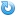 Продолжительностьвыполнения экзаменационной работыПродолжительность выполнения экзаменационной работылицами с ОВЗ, детьми-инвалидамии инвалидами  Название учебного предмета 15 минут 45 минутИностранные языки(раздел «Говорение») 3 часа 4 часа 30 минутИностранные языкиМатематика (базовый уровень)География 3 часа 30 минут (210 минут) 5 часовРусский языкХимияБиология 3 часа 55 минут (235 минут) 5 часов 25 минутМатематика (профильный уровень)ФизикаИнформатика и ИКТ ОбществознаниеИсторияЛитература